Name of Journal: World Journal of Gastrointestinal SurgeryManuscript NO: 84185Manuscript Type: ORIGINAL ARTICLEProspective StudyPreoperative prediction of microvascular invasion in hepatocellular carcinoma using ultrasound features including elasticityJiang D et al. Predicting HCC MVI using SWEDong Jiang, Yi Qian, Bi-Bo Tan, Xia-Ling Zhu, Hui Dong, Rong QianDong Jiang, Yi Qian, Bi-Bo Tan, Xia-Ling Zhu, Department of Ultrasound, Eastern Hepatobiliary Surgery Hospital, Naval Medical University, Shanghai 200438, ChinaHui Dong, Department of Pathology, Eastern Hepatobiliary Surgery Hospital, Naval Medical University, Shanghai 200438, ChinaRong Qian, Department of Ultrasound, No. 905 Hospital of PLA Navy, Shanghai 200052, ChinaAuthor contributions: Jiang D, Dong H, and Qian R designed the study; Qian Y, Tan BB, and Zhu XL performed the research and collected ultrasound data; Dong H reviewed and analyzed pathological specimens; Jiang D and Qian R performed statistical analysis; Jiang D and Qian R wrote the manuscript; All authors read and approved the final manuscript.Supported by the Key Program of Science and Technology Commission Foundation of Changning, No. CNKW2022Y61.Corresponding author: Rong Qian, Doctor, MD, Chief Physician, Department of Ultrasound, No. 905 Hospital of PLA Navy, No. 1328 Huashan Road, Shanghai 200052, China. 2651184151@qq.comReceived: May 24, 2023Revised: June 23, 2023Accepted: July 27, 2023Published online: September 27, 2023AbstractBACKGROUNDMicrovascular invasion (MVI) is an important predictor of poor prognosis in patients with hepatocellular carcinoma (HCC). Accurate preoperative prediction of MVI in HCC would provide useful information to guide the choice of therapeutic strategy. Shear wave elastography (SWE) plays an important role in hepatic imaging, but its value in the preoperative prediction of MVI in HCC has not yet been proven.AIMTo explore the value of conventional ultrasound features and SWE in the preoperative prediction of MVI in HCC.METHODSPatients with a postoperative pathological diagnosis of HCC and a definite diagnosis of MVI were enrolled in this study. Conventional ultrasound features and SWE features such as maximal elasticity (Emax) of HCCs and Emax of the periphery of HCCs were acquired before surgery. These features were compared between MVI-positive HCCs and MVI-negative HCCs and between mild MVI HCCs and severe MVI HCCs.RESULTSThis study included 86 MVI-negative HCCs and 102 MVI-positive HCCs, including 54 with mild MVI and 48 with severe MVI. Maximal tumor diameters, surrounding liver tissue, color Doppler flow, Emax of HCCs, and Emax of the periphery of HCCs were significantly different between MVI-positive HCCs and MVI-negative HCCs. In addition, Emax of the periphery of HCCs was significantly different between mild MVI HCCs and severe MVI HCCs. Higher Emax of the periphery of HCCs and larger maximal diameters were independent risk factors for MVI, with odds ratios of 2.820 and 1.021, respectively.CONCLUSIONHCC size and stiffness of the periphery of HCC are useful ultrasound criteria for predicting positive MVI. Preoperative ultrasound and SWE can provide useful information for the prediction of MVI in HCCs.Key Words: Hepatocellular carcinoma; Microvascular invasion; Conventional ultrasound; Shear wave elastography©The Author(s) 2023. Published by Baishideng Publishing Group Inc. All rights reserved. Citation: Jiang D, Qian Y, Tan BB, Zhu XL, Dong H, Qian R. Preoperative prediction of microvascular invasion in hepatocellular carcinoma using ultrasound features including elasticity. World J Gastrointest Surg 2023; 15(9): 2042-2051 URL: https://www.wjgnet.com/1948-9366/full/v15/i9/2042.htm DOI: https://dx.doi.org/10.4240/wjgs.v15.i9.2042Core Tip: Shear wave elastography (SWE) plays an important role in differentiating benign and malignant liver tumors and different types of malignant liver tumors. However, its value in the preoperative prediction of microvascular invasion (MVI) in hepatocellular carcinoma (HCC) has not yet been proven. We used conventional ultrasound and SWE to evaluate the features of HCCs for preoperative prediction of MVI in HCCs. Our results showed that higher maximal elasticity of the periphery of HCCs and larger maximal diameters were independent risk factors for MVI. Preoperative conventional ultrasound and SWE can provide useful information for the prediction of MVI in HCCs.INTRODUCTIONHepatocellular carcinoma (HCC), as the third leading cause of cancer-related deaths worldwide and the second leading cause in China, represents a major health concern throughout the world, especially in China[1]. Microvascular invasion (MVI), the invasion of cancer cells into vascular lumen (including microbranches of the portal vein, hepatic artery, and lymphatic vessels), is a very important predictor of poor prognosis, postoperative recurrence, metastasis, and poor survival rate in patients with HCC after surgical resection or liver transplantation[2-5]. Accurate preoperative prediction of MVI in HCC would offer valuable insights to guide therapeutic strategy.Some studies have demonstrated that preoperative imaging including contrast-enhanced computed tomography and contrast-enhanced magnetic resonance imaging (MRI) may help in the diagnosis of MVI[6-10]. Related studies have focused on contrast-enhanced ultrasound (CEUS)[11-14]. The study by Qin et al[11] showed that a deep learning model based on CEUS could accurately predict MVI in HCC and help identify high-risk patients. The study by Li et al[12] showed that features such as non-single nodules in the postvascular phase of preoperative Sonazoid CEUS was an independent risk factor for MVI in HCC.Ultrasound elastography, especially quantitative shear wave elastography (SWE), plays an important role in hepatic imaging[15-17]. Compared with CEUS, contrast-enhanced computed tomography, or contrast-enhanced MRI, SWE has the advantage of the absence of contrast agent allergy and is generally less expensive and less time-consuming than other methods, making it a more practical option for many medical facilities. Zhang et al[7] reported that the stiffness of HCCs based on MR-elastography was an independent risk factor for MVI and may be useful for the preoperative prediction of MVI. However, only a few studies have focused on the value of SWE in the prediction of MVI[18].In the present study, we explored the value of conventional ultrasound features and SWE in the preoperative prediction of MVI in HCC.MATERIALS AND METHODSStudy designThis prospective study was approved by the Ethics Committee of Eastern Hepatobiliary Surgery Hospital (Approval No. EHBHKY2021-K-017). Each patient provided written informed consent before the ultrasound examinations.PatientsInpatients admitted to the Hepatobiliary Surgery Department at our hospital between November 2021 and July 2022 were included in this study if they met the following criteria: (1) Single liver tumor resected surgically and diagnosed as HCC pathologically; and (2) Ultrasound examinations including SWE successfully performed within 3 d before surgery. The exclusion criteria were: (1) A history of hepatectomy or abdominal malignant tumors; (2) A history of radiotherapy, chemotherapy, and other treatments before surgery; and (3) No definite pathological diagnosis of MVI.Conventional ultrasound examinationAll ultrasound examinations were performed within 3 d before surgery, using an Acuson Sequoia diagnostic ultrasound machine and a transabdominal 5C1 probe (Siemens Medical Solutions, Mountain View, CA, United States). The patients were instructed to fast for a minimum of 8 h prior to the examinations.All conventional ultrasound examinations were performed by a single ultrasound physician with 15 years of experience in liver ultrasound. Maximal tumor diameter, echogenicity (hypo- if the tumor was mainly hypoechoic compared with surrounding liver tissue, or hyper- if the tumor was mainly hyperechoic compared with surrounding liver tissue), boundary (clear or unclear), surrounding hepatic tissue (liver cirrhosis, fatty liver, or normal liver), and tumor vascularity (none if no vessels were seen in the tumor using color Doppler flow imaging, rich if more than three vessels were seen, or mild if one to three vessels were seen) were observed and recorded (Figure 1).SWE examinationThe same ultrasound equipment and probe were used for the SWE examination. Another ultrasound physician with 5 years of experience in both liver ultrasound and ultrasound elastography performed all the SWE examinations. During the examination, the patients were instructed to lie flat and breathe gently. They were instructed to hold their breath for a few seconds if necessary. The targeted tumor was shown on the screen before activation of the SWE mode. The whole tumor (or partial if the tumor was too large) and some surrounding hepatic tissues were included in the region of interest (ROI). Quality mode was used to evaluate the SWE image quality; green in the ROI means image quality is excellent and the results are reliable. In the velocity mode, the speed bar was set as 0.5-4.0 m/s. One circular ROI (diameter of 3 mm) was placed at the stiffest part of the tumor; another ROI of the same size was placed at the periphery of the tumor. The maximum values within the two ROIs were recorded as Emax for both the tumor and the periphery of the tumor, respectively. These values were then used for further analysis (Figure 2).Pathological MVI examinationOne pathologist, who had 20 years of experience in HCC pathology and was blind to all clinical data, reviewed the specimens. The extent of MVI was graded as MVI-negative (no MVI detected), mild MVI (MVI ≤ 5, occurring in the proximal non-neoplastic adjacent hepatic tissues), and severe MVI (MVI > 5, in non-neoplastic adjacent hepatic tissues, Figure 3)[2].Statistical analysisFor statistical analysis, SPSS version 24.0 software (IBM Corporation, Armonk, NY, United States) was used. P < 0.05 was considered statistically significant. Measurement data with normal distribution were reported as mean ± standard deviation and compared using the independent sample t-test; otherwise, data were reported as median (25th-75th percentile) and compared using the Mann-Whitney test. The cutoff point of Emax was calculated by a receiver operating characteristic curve.Enumerative data were described as numbers and percentage and compared using the Pearson c2 test. Bivariate logistic regression analysis was performed to determine independent predictors of MVI from the ultrasound characteristics that showed statistical significance using univariate analysis.RESULTSPatients and MVI resultsOne hundred and eighty-eight patients with single HCCs (156 males and 32 females; aged 24-76 years, mean age 56.25 years ± 9.93 years) were enrolled in this study, including 86 who were MVI-negative and 102 who were MVI-positive (54 had mild MVI and 48 had severe MVI). Sex and age were not significantly different between the MVI-negative patients (70 males and 16 females; mean age 56.94 years ± 10.12 years) and the MVI-positive patients (86 males and 16 females; mean age 55.67 years ± 9.77 years).Conventional ultrasound resultsComparisons of conventional ultrasound results between MVI-negative and MVI-positive HCCs are shown in Table 1. The maximal diameters of MVI-positive HCCs were significantly greater than those of MVI-negative HCCs. The cutoff point for maximal tumor diameters was 61.95 mm with an area under the curve (AUC) of 0.663. MVI-positive HCCs were more likely to have a background of liver cirrhosis and a rich blood flow and less likely to have a fatty liver background.Comparisons of conventional ultrasound results between mild MVI and severe MVI HCCs are shown in Table 2. There were no statistically significant differences in either maximal tumor diameter or other ultrasound characteristics between the two groups.SWE resultsThe differences in SWE results between MVI-negative and MVI-positive HCCs are shown in Table 3. The Emax of MVI-positive HCCs was significantly higher than that of MVI-negative HCCs. The Emax of the periphery of MVI-positive HCCs was significantly higher than that of MVI-negative HCCs. The cutoff point for the Emax of HCCs was 2.340 with an AUC of 0.598; the cutoff point for the Emax of the periphery of HCCs was 1.305 with an AUC of 0.622 (Figure 4).The differences in SWE results between mild MVI and severe MVI HCCs are shown in Table 4. There were no significant differences between the Emax of mild MVI and severe MVI HCCs. However, the Emax of the periphery of severe MVI HCCs was significantly higher than that of mild MVI HCCs.Bivariate logistic regression results The results of bivariate logistic regression of the features suggestive of positive MVI are shown in Table 5. Higher Emax of the periphery of HCCs and larger maximal diameters were independent risk factors for MVI, with odds ratios of 2.820 and 1.021, respectively.DISCUSSIONIn this study, we investigated the efficacy of conventional ultrasound features and SWE in the preoperative prediction of MVI in HCC. Our findings revealed that a higher Emax in the periphery of HCCs coupled with larger maximal diameters were independent risk factors for MVI.There were no significant differences in the distributions of sex and age between patients with MVI-positive HCCs and those with MVI-negative HCCs. These results were similar to those in a previous study[19]. Our results also showed that the maximal diameters of MVI-positive HCCs were significantly larger than those of MVI-negative HCC, and a larger maximal diameter was an independent risk factor for MVI-positive HCCs with an odds ratio of 1.021. Tumor size is an established independent prognostic factor for HCC[20,21]. Our research has revealed that HCC size was also an independent prognostic factor for positive MVI. Consequently, it is of utmost importance to have precise preoperative measurements of HCC size for accurate prediction of MVI status and prognosis.Conventional ultrasound is the first imaging choice for hepatology and plays an important role in both focal hepatic lesions and diffuse liver diseases. Our study showed that ultrasound features such as tumor boundary or tumor echogenicity were not significantly different between MVI-positive and MVI-negative HCCs, similar to the results of Zhou et al[22], which showed that ultrasound features including echogenicity, margin, shape, and halo sign were not significantly different between MVI-positive and MVI-negative HCCs. According to our findings, MVI-positive HCCs were more likely to have a rich blood flow. As MVI reflects the invasion of cancer cells into microvessels, it may cause a change in the blood supply in tumors. Some CEUS studies have also confirmed that MVI-positive HCCs have increased blood flow perfusion, compared with MVI-negative HCCs[13,14]. However, the study by Zhou et al[22] showed different results as the distribution of blood flow was not significantly different between MVI-positive and MVI-negative HCCs. The reason for this may be due to the different ultrasound machines used. The sensitivity of color Doppler can vary greatly between ultrasound machines. Also, the correct setting of machine parameters is very important[23]. The application of new Doppler techniques, such as superb microvascular imaging, would be useful[24]. Our study revealed that MVI-positive HCCs were more likely to have a background of liver cirrhosis and less likely to have a background of fatty liver, indicating that HCCs with a background of liver cirrhosis are likely MVI-positive. The surrounding liver background of HCCs should be taken into consideration for preoperative evaluation.Our previous studies have shown that the value of SWE with Emax in the differential diagnosis between benign and malignant focal liver lesions or among different pathological types of malignant focal liver lesions[15]. In this study, we found that the Emax of HCCs and the Emax of the periphery of HCCs were significantly different between MVI-positive HCCs and MVI-negative HCCs. The Emax of the periphery of HCCs was an independent risk factor for MVI-positive HCC with an odds ratio of 2.820. Our results indicated that MVI-positive HCCs were stiffer than MVI-negative HCCs, and this was similar to the results of other studies based on MR-elastography[7,25]. One probable reason is that positive MVI may change the blood supply in the tumor and then modify its stiffness. As MVI usually invades the capsule of HCCs first, the periphery of the HCC is usually involved early[2]. This early change in blood flow and tissue stiffness could potentially have significant implications. Zhang et al[26] reported rim enhancement in the arterial phase and peritumoral hypointensity in the hepatobiliary phase in gadobenate-enhanced MRI as independent risk factors for MVI. In addition, our findings suggest that the stiffness of the periphery of HCCs may serve as an important independent predictor of MVI risk. Specifically, we observed that higher stiffness in this region of HCCs was significantly associated with an increased risk of developing MVI. Furthermore, differences in Emax values at the periphery of HCCs were found to distinguish between HCCs with mild and severe MVI, highlighting the potential diagnostic value of this parameter in MVI detection.There were some limitations to our study that should be acknowledged. First, laboratory data, including total bilirubin and alpha fetoprotein, were not taken into account. The inclusion of these laboratory indices in conjunction with the ultrasound indices would be valuable in developing a predictive model. This will be a focus of our future research.CONCLUSIONIn summary, HCC size and stiffness of the periphery of HCCs are useful ultrasound criteria for predicting positive MVI. Thus, preoperative ultrasound and SWE could provide useful information for the prediction of MVI in HCCs.ARTICLE HIGHLIGHTSResearch backgroundHepatocellular carcinoma (HCC), as the third leading cause of cancer-related deaths worldwide and the second leading cause in China, represents a major health concern throughout the world, especially in China. Microvascular invasion (MVI) is a very important predictor of poor prognosis in patients with HCC after surgical resection or liver transplantation. Accurate preoperative prediction of MVI in HCC would offer valuable insights to guide therapeutic strategy. Preoperative imaging including contrast-enhanced computed tomography, contrast-enhanced magnetic resonance imaging, and contrast-enhanced ultrasound may help in the diagnosis of MVI.Research motivationShear wave elastography (SWE) has the advantage of the absence of contrast agent allergy and is generally less expensive and less time-consuming than other methods, making it a more practical option for many medical facilities. Our previous study showed promising results using SWE with maximal elasticity (Emax) as the parameter to differentiate malignant focal liver lesions from benign lesions and to differentiate among different pathological types of malignant focal liver lesions. However, only a few studies have focused on the value of SWE in the prediction of MVI.Research objectivesWe aimed to explore the value of conventional ultrasound features and SWE in the preoperative prediction of MVI in HCC.Research methodsIn this study, we enrolled patients with a postoperative pathological diagnosis of HCC and a definite diagnosis of MVI. Conventional ultrasound features and SWE features such as Emax of HCCs and Emax of the periphery of HCCs were acquired before surgery. These features were compared between MVI-positive HCCs and MVI-negative HCC and between mild MVI HCCs and severe MVI HCCs.Research resultsThere were a total of 86 MVI-negative HCCs and 102 MVI-positive HCCs in this study, including 54 with mild MVI and 48 with severe MVI. Maximal tumor diameters, surrounding liver tissue, color Doppler flow, Emax of HCCs, and Emax of the periphery of HCCs were significantly different between MVI-positive HCCs and MVI-negative HCCs. In addition, Emax of the periphery of HCCs was significantly different between mild MVI HCCs and severe MVI HCCs. Higher Emax of the periphery of HCCs (> 2.340 m/s, area under the curve as 0.598) and larger maximal diameters (> 61.95 mm, area under the curve as 0.663) were independent risk factors for MVI, with odds ratios of 2.820 and 1.021, respectively.Research conclusionsHCC size and stiffness of the periphery of HCCs are useful ultrasound criteria for predicting positive MVI. Thus, preoperative ultrasound and SWE could provide useful information for the prediction of MVI in HCCs.Research perspectivesIn this study, we demonstrated the value of conventional ultrasound features and SWE in the preoperative prediction of MVI in HCC. Prospective studies to explore the value of multimodal ultrasound imaging including conventional ultrasound, ultrasound elastography, superb microvascular imaging, and contrast-enhanced ultrasound in the preoperative prediction of MVI in HCC would be beneficial.REFERENCES1 International Agency for Research on Cancer; World Health Organization. Liver Source: Globocan 2020. [cited 7 July 2023]. Available from: https://gco.iarc.fr/today/data/factsheets/cancers/11-Liver-fact-sheet.pdf2 Zhou J, Sun H, Wang Z, Cong W, Wang J, Zeng M, Zhou W, Bie P, Liu L, Wen T, Han G, Wang M, Liu R, Lu L, Ren Z, Chen M, Zeng Z, Liang P, Liang C, Chen M, Yan F, Wang W, Ji Y, Yun J, Cai D, Chen Y, Cheng W, Cheng S, Dai C, Guo W, Hua B, Huang X, Jia W, Li Y, Li Y, Liang J, Liu T, Lv G, Mao Y, Peng T, Ren W, Shi H, Shi G, Tao K, Wang W, Wang X, Wang Z, Xiang B, Xing B, Xu J, Yang J, Yang J, Yang Y, Yang Y, Ye S, Yin Z, Zhang B, Zhang B, Zhang L, Zhang S, Zhang T, Zhao Y, Zheng H, Zhu J, Zhu K, Liu R, Shi Y, Xiao Y, Dai Z, Teng G, Cai J, Wang W, Cai X, Li Q, Shen F, Qin S, Dong J, Fan J. Guidelines for the Diagnosis and Treatment of Hepatocellular Carcinoma (2019 Edition). Liver Cancer 2020; 9: 682-720 [PMID: 33442540 DOI: 10.1159/000509424]3 Chen ZH, Zhang XP, Wang H, Chai ZT, Sun JX, Guo WX, Shi J, Cheng SQ. Effect of microvascular invasion on the postoperative long-term prognosis of solitary small HCC: a systematic review and meta-analysis. HPB (Oxford) 2019; 21: 935-944 [PMID: 30871805 DOI: 10.1016/j.hpb.2019.02.003]4 Beaufrère A, Caruso S, Calderaro J, Poté N, Bijot JC, Couchy G, Cauchy F, Vilgrain V, Zucman-Rossi J, Paradis V. Gene expression signature as a surrogate marker of microvascular invasion on routine hepatocellular carcinoma biopsies. J Hepatol 2022; 76: 343-352 [PMID: 34624411 DOI: 10.1016/j.jhep.2021.09.034]5 Wu F, Sun H, Zhou C, Huang P, Xiao Y, Yang C, Zeng M. Prognostic factors for long-term outcome in bifocal hepatocellular carcinoma after resection. Eur Radiol 2023; 33: 3604-3616 [PMID: 36700957 DOI: 10.1007/s00330-023-09398-2]6 Liu HF, Zhang YZ, Wang Q, Zhu ZH, Xing W. A nomogram model integrating LI-RADS features and radiomics based on contrast-enhanced magnetic resonance imaging for predicting microvascular invasion in hepatocellular carcinoma falling the Milan criteria. Transl Oncol 2023; 27: 101597 [PMID: 36502701 DOI: 10.1016/j.tranon.2022.101597]7 Zhang L, Li M, Zhu J, Zhang Y, Xiao Y, Dong M, Zhang L, Wang J. The value of quantitative MR elastography-based stiffness for assessing the microvascular invasion grade in hepatocellular carcinoma. Eur Radiol 2023; 33: 4103-4114 [PMID: 36435877 DOI: 10.1007/s00330-022-09290-5]8 Shi H, Duan Y, Shi J, Zhang W, Liu W, Shen B, Liu F, Mei X, Li X, Yuan Z. Role of preoperative prediction of microvascular invasion in hepatocellular carcinoma based on the texture of FDG PET image: A comparison of quantitative metabolic parameters and MRI. Front Physiol 2022; 13: 928969 [PMID: 36035488 DOI: 10.3389/fphys.2022.928969]9 Park S, Kim JH, Kim J, Joseph W, Lee D, Park SJ. Development of a deep learning-based auto-segmentation algorithm for hepatocellular carcinoma (HCC) and application to predict microvascular invasion of HCC using CT texture analysis: preliminary results. Acta Radiol 2023; 64: 907-917 [PMID: 35570797 DOI: 10.1177/02841851221100318]10 Liu P, Tan XZ, Zhang T, Gu QB, Mao XH, Li YC, He YQ. Prediction of microvascular invasion in solitary hepatocellular carcinoma ≤ 5 cm based on computed tomography radiomics. World J Gastroenterol 2021; 27: 2015-2024 [PMID: 34007136 DOI: 10.3748/wjg.v27.i17.2015]11 Qin X, Zhu J, Tu Z, Ma Q, Tang J, Zhang C. Contrast-Enhanced Ultrasound with Deep Learning with Attention Mechanisms for Predicting Microvascular Invasion in Single Hepatocellular Carcinoma. Acad Radiol 2022 [PMID: 36567144 DOI: 10.1016/j.acra.2022.12.005]12 Li X, Han X, Li L, Su C, Sun J, Zhan C, Feng D, Cheng W. Dynamic Contrast-Enhanced Ultrasonography with Sonazoid for Diagnosis of Microvascular Invasion in Hepatocellular Carcinoma. Ultrasound Med Biol 2022; 48: 575-581 [PMID: 34933756 DOI: 10.1016/j.ultrasmedbio.2021.11.005]13 Dong Y, Qiu Y, Yang D, Yu L, Zuo D, Zhang Q, Tian X, Wang WP, Jung EM. Potential application of dynamic contrast enhanced ultrasound in predicting microvascular invasion of hepatocellular carcinoma. Clin Hemorheol Microcirc 2021; 77: 461-469 [PMID: 33459703 DOI: 10.3233/CH-201085]14 Dong Y, Zuo D, Qiu YJ, Cao JY, Wang HZ, Yu LY, Wang WP. Preoperative prediction of microvascular invasion (MVI) in hepatocellular carcinoma based on kupffer phase radiomics features of sonazoid contrast-enhanced ultrasound (SCEUS): A prospective study. Clin Hemorheol Microcirc 2022; 81: 97-107 [PMID: 35001883 DOI: 10.3233/CH-211363]15 Guo J, Jiang D, Qian Y, Yu J, Gu YJ, Zhou YQ, Zhang HP. Differential diagnosis of different types of solid focal liver lesions using two-dimensional shear wave elastography. World J Gastroenterol 2022; 28: 4716-4725 [PMID: 36157921 DOI: 10.3748/wjg.v28.i32.4716]16 Naganuma H, Ishida H. Factors other than fibrosis that increase measured shear wave velocity. World J Gastroenterol 2022; 28: 6512-6521 [PMID: 36569278 DOI: 10.3748/wjg.v28.i46.6512]17 Fang C, Rafailidis V, Konstantatou E, Yusuf GT, Barrow I, Pagkalidou E, Romanos O, Agarwal K, Quaglia A, Sidhu PS. Comparison Between Different Manufacturers' 2-D and Point Shear Wave Elastography Techniques in Staging Liver Fibrosis in Chronic Liver Disease Using Liver Biopsy as the Reference Standard: A Prospective Study. Ultrasound Med Biol 2022; 48: 2229-2236 [PMID: 36008215 DOI: 10.1016/j.ultrasmedbio.2022.06.009]18 Xu C, Jiang D, Tan B, Shen C, Guo J. Preoperative diagnosis and prediction of microvascular invasion in hepatocellularcarcinoma by ultrasound elastography. BMC Med Imaging 2022; 22: 88 [PMID: 35562688 DOI: 10.1186/s12880-022-00819-0]19 Wang WT, Yang L, Yang ZX, Hu XX, Ding Y, Yan X, Fu CX, Grimm R, Zeng MS, Rao SX. Assessment of Microvascular Invasion of Hepatocellular Carcinoma with Diffusion Kurtosis Imaging. Radiology 2018; 286: 571-580 [PMID: 28937853 DOI: 10.1148/radiol.2017170515]20 Wang X, Fu Y, Zhu C, Hu X, Zou H, Sun C. New insights into a microvascular invasion prediction model in hepatocellular carcinoma: A retrospective study from the SEER database and China. Front Surg 2023; 9: 1046713 [PMID: 36684226 DOI: 10.3389/fsurg.2022.1046713]21 Hu J, Gong N, Li D, Deng Y, Chen J, Luo D, Zhou W, Xu K. Identifying hepatocellular carcinoma patients with survival benefits from surgery combined with chemotherapy: based on machine learning model. World J Surg Oncol 2022; 20: 377 [PMID: 36451200 DOI: 10.1186/s12957-022-02837-2]22 Zhou H, Sun J, Jiang T, Wu J, Li Q, Zhang C, Zhang Y, Cao J, Sun Y, Jiang Y, Liu Y, Zhou X, Huang P. A Nomogram Based on Combining Clinical Features and Contrast Enhanced Ultrasound LI-RADS Improves Prediction of Microvascular Invasion in Hepatocellular Carcinoma. Front Oncol 2021; 11: 699290 [PMID: 34307168 DOI: 10.3389/fonc.2021.699290]23 Bhide A, Acharya G, Baschat A, Bilardo CM, Brezinka C, Cafici D, Ebbing C, Hernandez-Andrade E, Kalache K, Kingdom J, Kiserud T, Kumar S, Lee W, Lees C, Leung KY, Malinger G, Mari G, Prefumo F, Sepulveda W, Trudinger B. ISUOG Practice Guidelines (updated): use of Doppler velocimetry in obstetrics. Ultrasound Obstet Gynecol 2021; 58: 331-339 [PMID: 34278615 DOI: 10.1002/uog.23698]24 Jeon SK, Lee JY, Kang HJ, Han JK. Additional value of superb microvascular imaging of ultrasound examinations to evaluate focal liver lesions. Eur J Radiol 2022; 152: 110332 [PMID: 35552066 DOI: 10.1016/j.ejrad.2022.110332]25 Gao S, Zhang Y, Sun W, Jin K, Dai Y, Wang F, Qian X, Han J, Sheng R, Zeng M. Assessment of an MR Elastography-Based Nomogram as a Potential Imaging Biomarker for Predicting Microvascular Invasion of Hepatocellular Carcinoma. J Magn Reson Imaging 2022; 58: 392-402 [PMID: 36479914 DOI: 10.1002/jmri.28553]26 Zhang L, Yu X, Wei W, Pan X, Lu L, Xia J, Zheng W, Jia N, Huo L. Prediction of HCC microvascular invasion with gadobenate-enhanced MRI: correlation with pathology. Eur Radiol 2020; 30: 5327-5336 [PMID: 32367417 DOI: 10.1007/s00330-020-06895-6]FootnotesInstitutional review board statement: This prospective study was approved by the Ethics Committee of Eastern Hepatobiliary Surgery Hospital (Approval No. EHBHKY2021-K-017).Clinical trial registration statement: This study is registered at clinical hospital center “Eastern Hepatobiliary Surgery Hospital, Naval Medical University” trial registry. The registration identification number is ChiCTR2100049831.Informed consent statement: Each patient provided written informed consent before the ultrasound examinations.Conflict-of-interest statement: All authors confirm having no conflicts of interest.Data sharing statement: No additional data are available.CONSORT 2010 statement: The authors have read the CONSORT 2010 statement, and the manuscript was prepared and revised according to the CONSORT 2010 statement.Open-Access: This article is an open-access article that was selected by an in-house editor and fully peer-reviewed by external reviewers. It is distributed in accordance with the Creative Commons Attribution NonCommercial (CC BY-NC 4.0) license, which permits others to distribute, remix, adapt, build upon this work non-commercially, and license their derivative works on different terms, provided the original work is properly cited and the use is non-commercial. See: https://creativecommons.org/Licenses/by-nc/4.0/Provenance and peer review: Unsolicited article; Externally peer reviewed.Peer-review model: Single blindPeer-review started: May 24, 2023First decision: June 12, 2023Article in press: July 27, 2023Specialty type: Radiology, nuclear medicine and medical imagingCountry/Territory of origin: ChinaPeer-review report’s scientific quality classificationGrade A (Excellent): 0Grade B (Very good): 0Grade C (Good): C, CGrade D (Fair): 0Grade E (Poor): 0P-Reviewer: Garcia-Tsao G, United States; Tam PKH, China S-Editor: Chen YL L-Editor: Filipodia P-Editor: Chen YL Figure Legends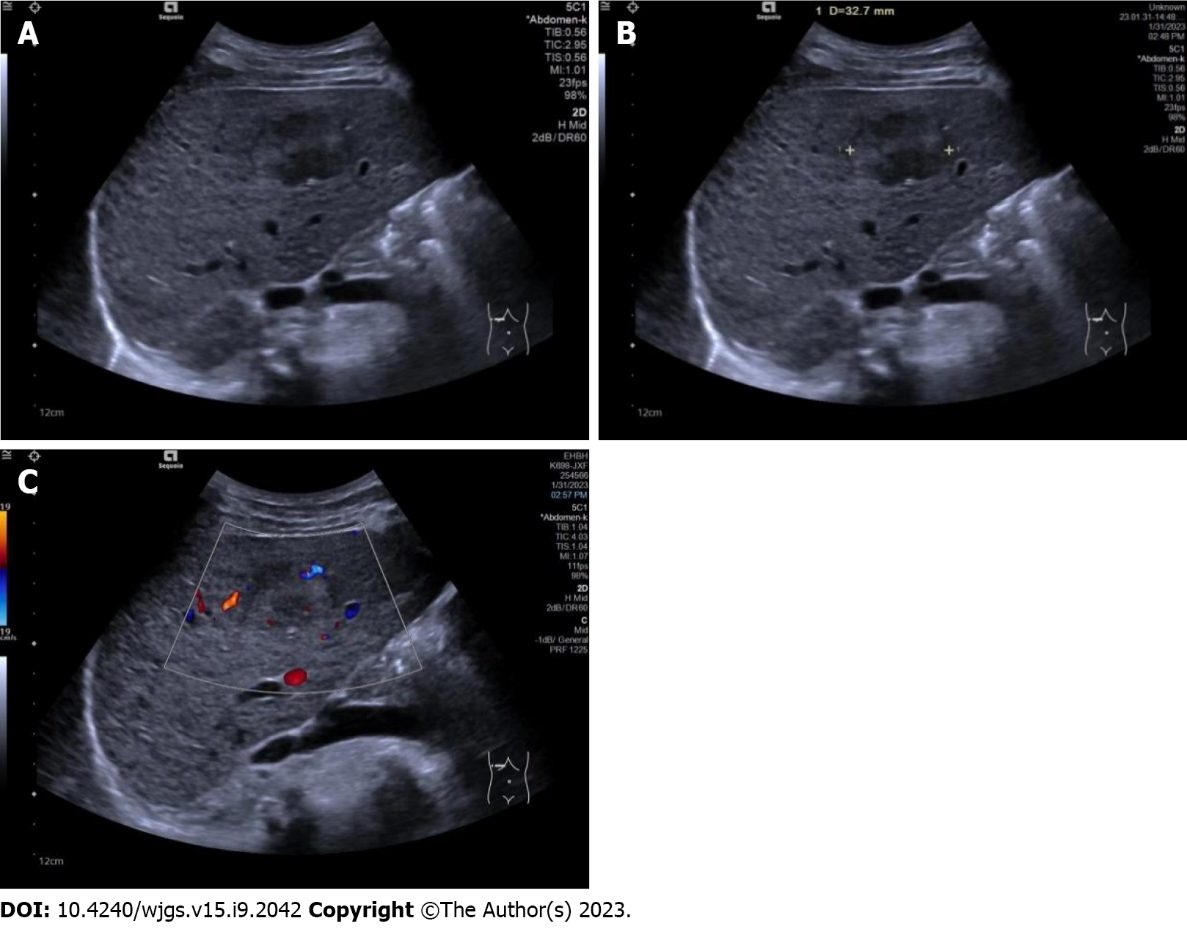 Figure 1 Conventional ultrasound images in patients with a hepatic tumor pathologically diagnosed as hepatocellular carcinoma. A: Conventional ultrasound showed the tumor to be hypoechoic with an unclear boundary and cirrhosis in the surrounding liver tissue; B: Conventional ultrasound measured the maximal diameter of the tumor to be 32.7 mm; C: Color Doppler flow imaging showed one vessel in the tumor, and microvascular invasion was recorded as mild.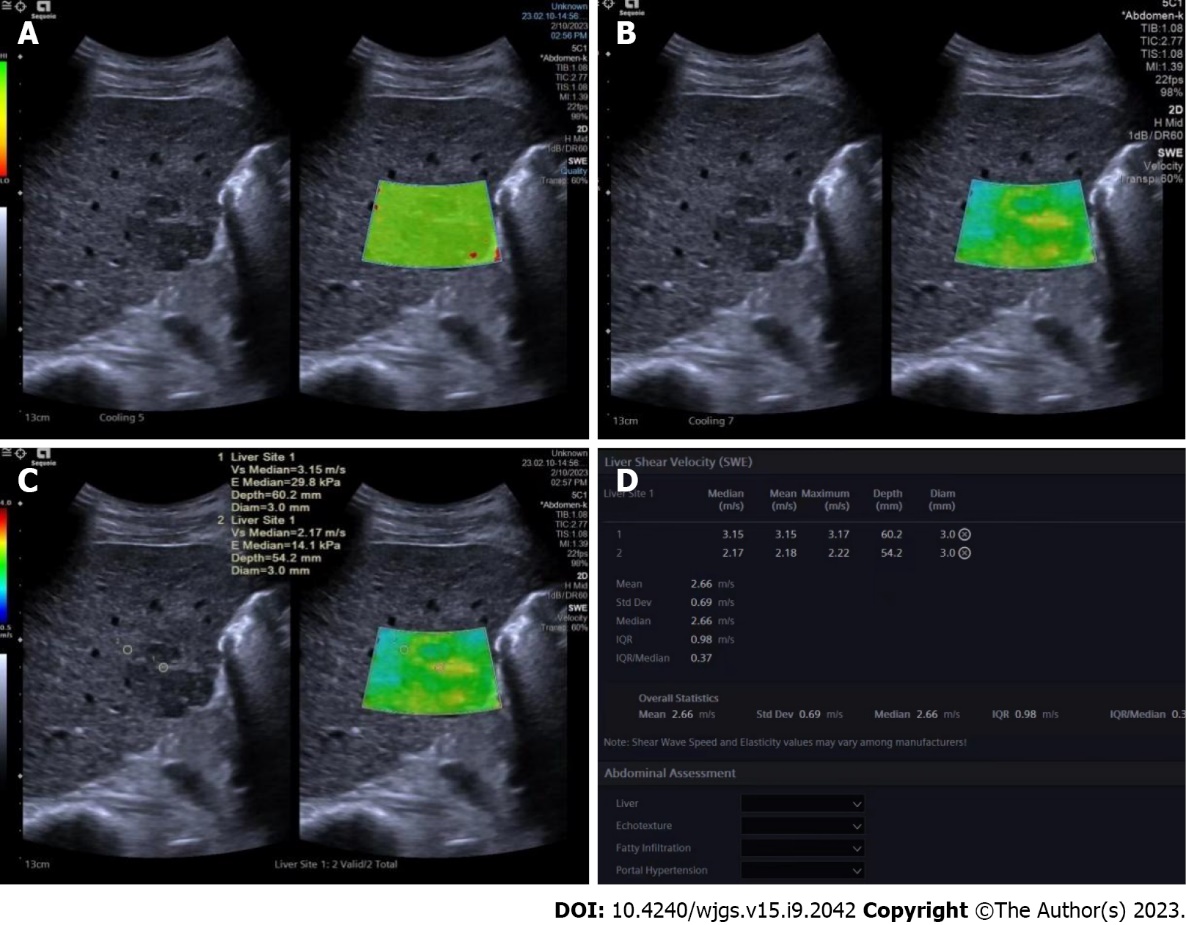 Figure 2 Shear wave elastography images in a pathologically confirmed hepatocellular carcinoma. A: Quality mode showed hepatocellular carcinoma (HCC) as green, indicating that the 2D-shear wave elastography image was of good quality; B: Velocity mode showed that the HCC was stiffer than the surrounding liver tissue. The speed barb was set as 0.5-4.0 m/s; C: Two circular regions of interest (with a diameter of 3 mm) were placed at the stiffest part of the HCC and at the periphery of the HCC; D: Maximal values of the two regions of interest were recorded as maximal elasticity.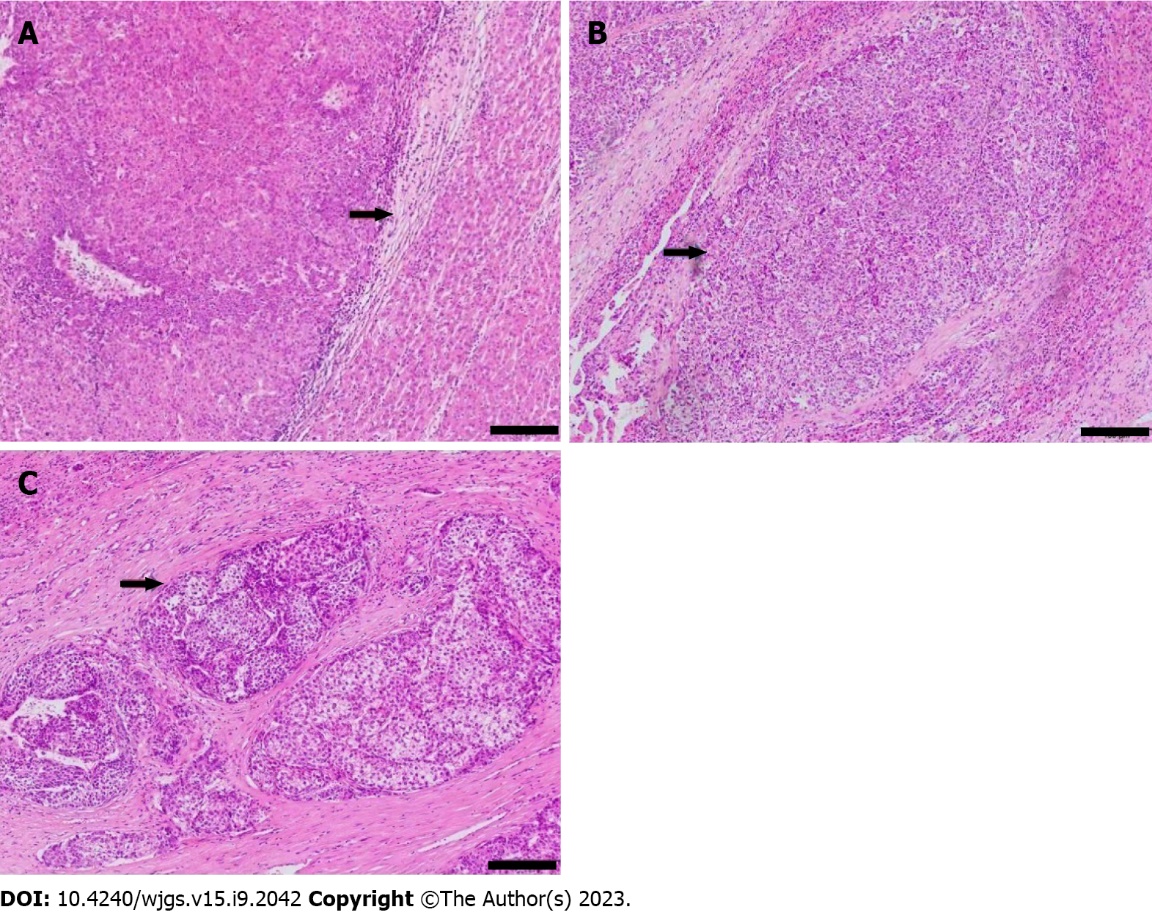 Figure 3 Pathological images showed microvascular invasion in hepatocellular carcinoma. Hematoxylin and eosin stain, magnification: × 100. A: No microvascular invasion (MVI) detected, recorded as MVI-negative; B: One MVI detected, recorded as mild MVI; C: More than 5 MVIs detected, recorded as severe MVI. Scale bar: 100 μm.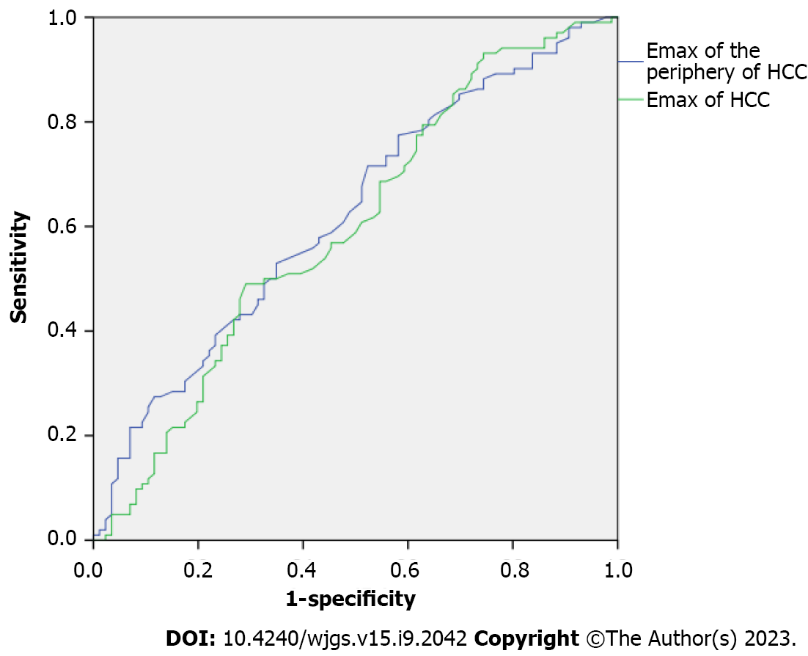 Figure 4 Receiver operating characteristic curve for maximal elasticity of the periphery of the hepatocellular carcinoma and maximal elasticity of the hepatocellular carcinoma. Emax: Maximal elasticity; HCC: Hepatocellular carcinoma.Table 1 Comparisons of conventional ultrasound results between microvascular invasion-negative and microvascular invasion-positive hepatocellular carcinomas, n (%)MVI: Microvascular invasion.Table 2 Comparisons of conventional ultrasound results between mild microvascular invasion and severe microvascular invasion hepatocellular carcinomasMVI: Microvascular invasion.Table 3 Comparisons of shear wave elastography results between microvascular invasion-negative and microvascular invasion-positive hepatocellular carcinomasEmax: Maximal elasticity; MVI: Microvascular invasion.Table 4 Comparisons of shear wave elastography results between mild microvascular invasion and severe microvascular invasion hepatocellular carcinomasEmax: Maximal elasticity; MVI: Microvascular invasion.Table 5 Results of bivariate logistic regression of the features suggestive of positive microvascular invasionEmax: Maximal elasticity; HCC: Hepatocellular carcinoma.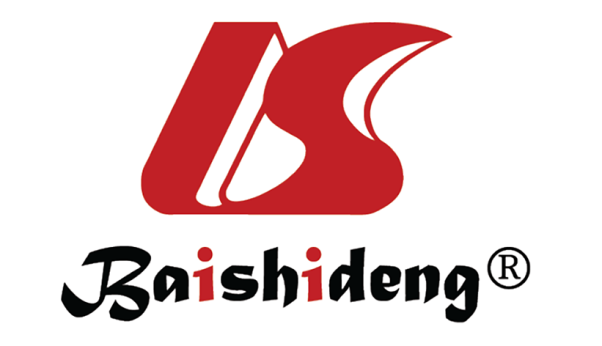 Published by Baishideng Publishing Group Inc7041 Koll Center Parkway, Suite 160, Pleasanton, CA 94566, USATelephone: +1-925-3991568E-mail: bpgoffice@wjgnet.comHelp Desk: https://www.f6publishing.com/helpdeskhttps://www.wjgnet.com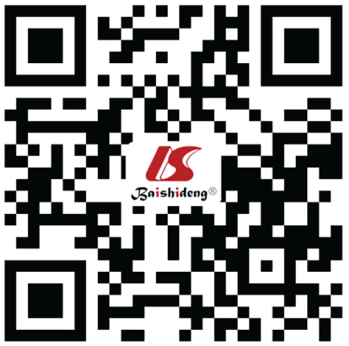 © 2023 Baishideng Publishing Group Inc. All rights reserved.MVI Tumor maximal diameter in mmEchogenecityEchogenecityBoundaryBoundarySurrounding liver tissueSurrounding liver tissueSurrounding liver tissueColor Doppler flowColor Doppler flowColor Doppler flowMVI Tumor maximal diameter in mmHypo-Hyper-ClearUnclearLiver cirrhosisFatty liverNormalNoneMildRichMVI negative, n = 8635.45 (24.00-49.28)55 (29.3)31 (16.5)55 (29.3)31 (16.5)38 (20.2)17 (9.0)31 (16.5)34 (18.1)12 (6.4)40 (21.3)MVI positive, n = 10246.95 (32.75-71.03)63 (33.5)39 (20.7)58 (30.9)44 (23.4)52 (27.7)7 (3.7)43 (22.9)20 (10.6)20 (10.6)62 (33.0)Z/χ23.8410.0960.9787.2559.079P value0.0000.7570.3230.0270.011MVI Tumor maximal diameter in mmEchogenecityEchogenecityBoundaryBoundarySurrounding liver tissueSurrounding liver tissueSurrounding liver tissueColor Doppler flowColor Doppler flowColor Doppler flowMVI Tumor maximal diameter in mmHypo-Hyper-ClearUnclearLiver cirrhosisFatty liverNormalNoneMildRichMild MVI, n = 5450.15 (33.80-65.90)36 (35.3)18 (17.6)33 (32.4)21 (20.6)25 (24.5)4 (3.9)25 (24.5)8 (7.8)9 (8.8)37 (36.3)Severe MVI, n = 4843.20 (30.83-73.68)27 (26.5)21 (20.6)25 (24.5)23 (22.5)27 (26.5)3 (2.9)18 (17.6)12 (11.8)11 (10.8)25 (24.5)Z/χ20.4961.1680.8441.0632.980P value0.6220.2800.3580.6410.254MVI Emax of the periphery of tumors in m/sEmax of the tumors in m/sMVI negative, n = 861.38 (1.18-1.65)2.14 (1.71-2.49)MVI positive, n = 1021.50 (1.31-1.88)2.29 (2.00-2.63)Z2.8792.312P value0.0040.021MVI Emax of the periphery of tumors in m/sEmax of the tumors in m/sMild MVI, n = 541.42 (1.23-1.84)2.24 (2.00-2.56)Severe MVI, n = 481.67 (1.37-1.98)2.37 (2.03-2.67)Z2.4370.811P value0.0140.420Ultrasound featuresβ coefficientOdd ratios95% confidence intervalP valueEmax of the periphery of HCC1.037 ± 0.4672.8201.128-7.0490.027Emax of HCC0.114 ± 0.2720.8930.524-1.5210.676Maximal tumor diameter0.021 ± 0.0081.0211.003-1.0370.007Surrounding liver tissue0.329 ± 0.2300.7190.459-1.1280.152Color Doppler flow0.324 ± 0.1901.3830.953-2.0060.088